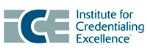 Sample Template: Linkage between Instruction and AssessmentList each learning outcome for each courseTell us how the training is delivered that best suits that learning outcomeNext, indicate what type of assessment (Quiz, demonstration) you use to measure that someone learned what was taught to them, and why that method was chosen.Indicate the number of items in each type of assessment, and how you determined that amount of items was appropriate.Resources and Qualifications of Staff, Consultants, and Subject Matter ExpertsFor each phase, please list the following:The person(s) involvedThe committee for oversight if applicable (and their composition and charge)The activities performed by external consultants or volunteers (and their qualifications)Where the evidence or record of the process used can be found.Intended Learning Outcomes (ILOs)1Method(s) of Delivering Instruction2Type of Assessment used to demonstrate ILO3Number of items and/or % of each assessment type4ILO 1ILO 2ILO 3etc…PhaseProgram Staff/AdminCommittee(s)(if applicable)Subject Matter ExpertsConsultant/VendorInstructors/AuthorsOthers (e.g. proctors or raters)Documented Policy, Procedure or Record Needs AnalysisProgram DesignProgram DevelopmentPolicies and Procedures DevelopmentRecords ManagementOngoing program operations and maintenanceProgram OversightEducation/Training DesignEducation/Training DevelopmentEducation/Training DeliveryEducation/Training MaintenanceEducation/Training ReviewAssessment DesignAssessment DevelopmentAssessment DeliveryAssessment Scoring and ReportingAssessment MaintenanceItem and Exam AnalysisPassing Standard Study